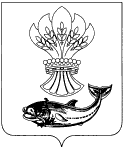 СОВЕТ НАРОДНЫХ ДЕПУТАТОВ  ПАНИНСКОГО МУНИЦИПАЛЬНОГО РАЙОНАВОРОНЕЖСКОЙ  ОБЛАСТИРЕШЕНИЕОт  07.12.2016 г. № 56р.п. ПаниноО  порядке учета предложений по проекту муниципального правового акта «О внесении изменений и дополнений в Устав Панинского муниципального района Воронежской области»        В соответствии со статьей 44 Федерального закона  от 06.10.2003г. № 131-ФЗ «Об общих принципах организации местного самоуправления в Российской Федерации», статьей 55 Устава Панинского муниципального района, Совет народных депутатов Панинского муниципального района  Р Е Ш И Л:1. Установить, что предложения по изменениям и предложениям в проект муниципального правового акта «О внесении изменений и дополнений в Устав Панинского муниципального района Воронежской области» от политических партий, общественных объединений и жителей района принимаются в машинописном виде до 17 час. 00 мин. 27.12.2016 года по адресу: р.п. Панино, ул. Советская, д.2, администрация Панинского муниципального района, кабинет № 22.2. Поручить оргкомитету по подготовке и проведению публичных слушаний  осуществлять прием предложений  по изменениям и дополнениям в проект муниципального правового акта «О внесении изменений и дополнений в Устав Панинского муниципального района», после проведения публичных слушаний  доработать проект  изменений и дополнений в Устав Панинского муниципального района  с учетом поступивших предложений  и вынести на рассмотрение Совета народных депутатов муниципального района.3. Опубликовать настоящее решение в официальном периодическом печатном издании Панинского муниципального района Воронежской области «Панинский муниципальный вестник».4. Настоящее решение вступает в силу после его опубликования.Глава Панинского муниципального района                          В.Д. Жукавин